AppendicesAppendix 1: Invitation Letter for Participants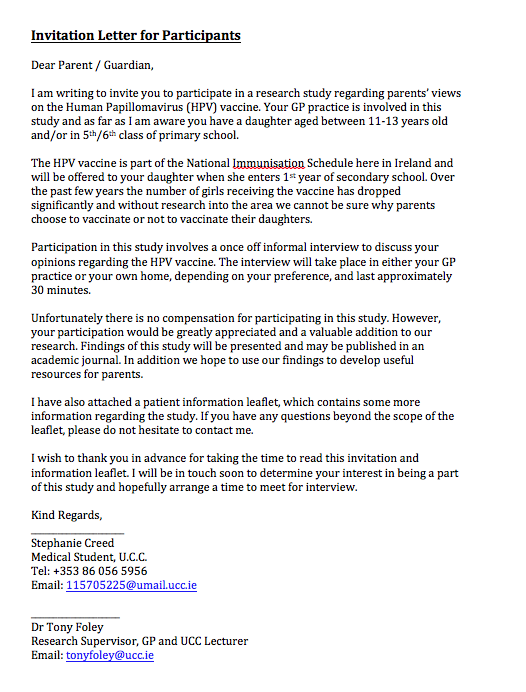 Appendix 2: Participant Information Leaflet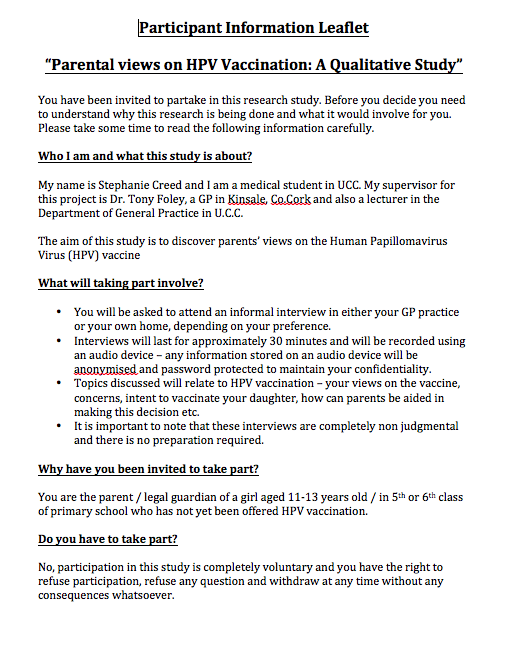 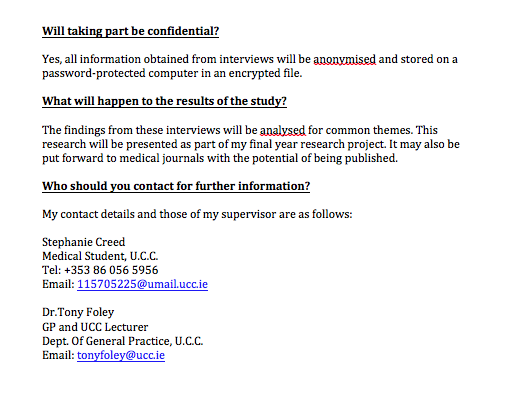 